Centro di Psicoanalisi Romano Via Panama, 48 – 00198 Roma Tel.: 06/854.06.45 e-mail: segreteria@centropsicoanalisiromano.itScheda di iscrizione  Psicoanalisi e nuove forme dei legami. La coppia e la famiglia nel terzo millennioSabato 20, domenica 21 aprile 2024Cognome e nome ________________________________________________________________________Indirizzo______________________________________________Città______________CAP ___________Telefono ____________________________e-mail _____________________________________________Luogo e data di nascita___________________________________________________________________Codice Fiscale __________________________________  P. IVA  _________________________________Codice Univoco 7 caratteri____________________________PEC_________________________________Non sono possessore di P.IVA     Autorizzo al trattamento dei Dati Personali D.Lgs 196/03 del RUE 679/2016La data di scadenza delle iscrizioni è fissata per il 14 aprile 2024Selezionare la propria quota di iscrizione (le quote sono comprensive di IVA)Tariffa unica (con o senza crediti ECM):In presenza: € 100,00 (12 crediti ECM) disponibilità: 90 postiDa remoto: € 140,00 (18 crediti ECM) Allievi, specializzandi e studenti€ 70 (la quota non dà diritto a crediti ECM)Modalità di iscrizione: inviare la scheda di iscrizione compilata e copia del bonifico alla mail segreteria@centropsicoanalisiromano.itModalità di pagamento: il pagamento può essere effettuato tramite bonifico bancario indicante in causale il proprio nome e cognome e “Nuove forme” - IBAN IT17L0306905070100000004624 presso Intesa Sanpaolo ag. 1223 intestato a Centro di Psicoanalisi RomanoNOTA* Informiamo che Timothy Keogh parteciperà da remotoMatrix S.c.s Onlus – Provider Ecm Id. 4884 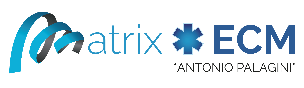 numero verde (gratuito) 800190542 e-mail formazione@coopmatrix.it